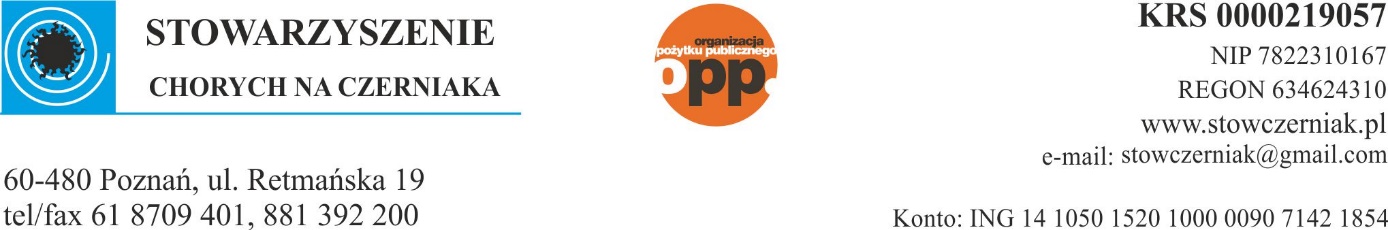 SPRAWOZDANIE MERYTORYCZNE ZA 2018 r.Styczeń 2018r.  W sobotę 13 stycznia obyły się odpłatne badania w Gabinecie logopedycznym przy ul. Horacego 7 w Poznaniu. Zostało wykonanych 5 map ciała, 11 badań znamion, zostało przebadanych 5 mężczyzn oraz 11 kobiet.W ramach projektu “Zmieniamy Konin na zdrowszy” zostały zorganizowane bezpłatne badania znamion w Koninie w sobotę 27 stycznia. Zostało przebadanych 69 osób, skierowanych do usunięcia 9 osób.Stowarzyszenie włączyło się do ogólnopolskiej kampanii profilaktyki nowotworów organizowanej przez Polską Koalicję Pacjentów Onkologicznych # Wczesne wykrycie to życie. Kampania miała na celu propagowanie wiedzy na temat nowotworów wśród społeczeństwa poprzez edukację i przesiewowe profilaktyczne badania organizowane przez organizację pozarządowe współpracujące z PKPO. Każdy miesiąc w roku poświęcony był inne chorobie nowotworowej. Luty W ramach obchodów Światowego Dnia Walki z Rakiem 3 lutego 2018r. nasze Stowarzyszenie uczestniczyło w Drzwiach Otwartych w Wielkopolskim Centrum Onkologii przy ul. Garbary 15. Pani Prezes Stowarzyszenia wygłosiła wykład w którym wyjaśniła czym jest czerniak, omówiła dostępne metody leczenia, podkreśliła ważność wczesnej profilaktyki oraz podsumowała dotychczasową działalność Stowarzyszenia. Przy stoisku z ulotkami były udzielane informację dot. choroby, możliwość leczenia, dostępnych terapiach.Na zaproszenie Caritas Archidiecezji Poznańskiej oraz Wydziału Zdrowia i Spraw Społecznych Urzędu Miasta Poznania wzięliśmy udział w „Białej Sobocie”. Akcja została przeprowadzona w sobotę 3 lutego 2018r. w Katolickiej Szkole Podstawowej im. św. Stanisława Kostki przy ul. Głogowskiej 92 w Poznaniu. Jak co roku badania cieszyły się bardzo dużym zainteresowaniem, chętnych było tak wielu, że niestety nie zdążyliśmy przebadać wszystkich. Od godz. 9:00 do 13:00 przebadaliśmy 59 osób. Do natychmiastowego usunięcia skierowano 7 osób u których zdiagnozowano niepokojące znamiona. Do obserwacji i ponownej kontroli za pół roku skierowano 4 osoby.W dniu 11 lutego 2018 r. nasze Stowarzyszenie wzięło udział w koncercie charytatywnym połączonym z licytacją, którego dochód został przeznaczony na leczenie Pani Katarzyny Januchowskiej, chorującej na czerniaka złośliwego IV stopnia. Akcja została przeprowadzona w Centrum Kultury i Rekreacji w Koziegłowach, ul. Piłsudskiego 3a. Od godz. 15:30 do 17:30 przebadaliśmy 27 osób. Do natychmiastowego usunięcia skierowano 3 osoby u których zdiagnozowano niepokojące znamiona. Do obserwacji i ponownej kontroli za pół roku skierowano 2 osoby.Na zaproszenie Prezydenta RP Andrzeja Dudy prezes Stowarzyszenia Mirosława Skitek uczestniczyła w Konferencji „Nic nowego o nas bez nas”. W dniu 14 lutego w spotkaniu i dyskusjach uczestniczyli m.in. Minister Zdrowia – Łukasz Szumowski, Rzecznik Praw Pacjenta – Bartłomiej Chmielowiec, Prezes Narodowego Funduszu Zdrowia –p.o. Andrzej Jacyna, Marszałek Województwa Podkarpackiego – Władysław Ortyla. Moderatorem spotkania był prof. Piotr Czauderna oraz liderzy organizacji pacjentów.W ramach projektu „Zmieniamy Kleczew na zdrowszy” w dniu 24 lutego zostały zorganizowane bezpłatne badania znamion na skórze. Zostało przebadanych 41 osób.Marzec  W sobotę 3 marca odbyły się odpłatne badania w gabinecie przy ul. Horacego 7 w Poznaniu. Zostało wykonanych 10 map ciała, 4 badania znamion, zostało przebadanych 4 mężczyzn oraz 10 kobiet.Prezes Stowarzyszenia Mirosława Skitek  21 marca wzięła udział w Forum Pacjentów Onkologicznych w Warszawie. Forum daje możliwość przedyskutowania problemów i wyzwań, przed którymi stoi polska onkologia w kontekście potrzeb i oczekiwań pacjentów. KwiecieńW dniu 7 kwietnia 2018 r. w Pleszewie odbyła się Biała Sobota z okazji Światowego Dnia Zdrowia. Wydarzenie zostało zorganizowane w Pleszewskim Centrum Medycznym przy ul. Poznańskiej 125A.  Jak co roku Stowarzyszenie Chorych na Czerniaka wzięło czynny udział w ,, Ścieżce zdrowia’’ – badań profilaktycznych dla mieszkańców Powiatu Pleszewskiego. Zainteresowanie badaniami było bardzo duże. Przebadano 74 osoby. Do natychmiastowego usunięcia skierowano 7 osób u których zdiagnozowano niepokojące znamiona. Do obserwacji i ponownej kontroli za pół roku skierowano 2 osoby. W dniu 14 kwietnia 2018 r. rozpoczęliśmy realizację kampanii społecznej skierowanej do seniorów 60+. Wydarzenie zostało przeprowadzone w Koziegłowach w Klubie Seniora Karolinka na os. Leśnym 17. Od godz. 10:00-11:00 prezes Stowarzyszenia Mirosława Skitek wygłosiła prelekcję podczas której zostały poruszone tematy z zakresu profilaktyki nowotworów skóry, omówienia niepokojących zmian na skórze oraz procesu leczenia wykład został dodatkowo rozszerzony odpowiednią dietę dla seniorów. W ramach kampanii współfinansowanej ze środków Powiatu Poznańskiego uczestnicy prelekcji skorzystali z bezpłatnych badań znamion skórnych przy użyciu videodermatoskopu. Od godz. 11:00 do 14:00 przebadaliśmy 55 osób. Do natychmiastowego usunięcia skierowano 7 osób u których zdiagnozowano niepokojące znamiona. Do obserwacji i ponownej kontroli za pół roku skierowano 14 osób. Dbajmy o swoje zdrowie badając znamiona.24 kwietnia 2018r. rozpoczęliśmy realizację kampanii społecznej skierowanej do mieszkańców Poznania pt. ”Sprawdzaj znamiona – wczesne wykrycie uratuje Twoje życie“. W tym dniu odwiedziliśmy Zespół Szkół Urszulińskich przy ul. Aleje Niepodległości 41 w Poznaniu. W auli szkoły prezes Stowarzyszenia Mirosława Skitek przeprowadziła warsztaty dla młodzieży z Liceum Ogólnokształcącego Sióstr Urszulanek, wzięło w nich udział 56 uczniów. W ramach kampanii nasze Stowarzyszenie organizuje w wybranych szkołach ponadpodstawowych warsztaty edukacyjne dla młodzieży dot. chorób nowotworowych skóry oraz bezpłatne badania znamion przy pomocy videodermatoskopu dla wszystkich mieszkańców Poznania. Kampania jest współfinansowana z budżetu Miasta Poznania.MajPrezes Stowarzyszenia Mirosława Skitek w dniu 8 maja 2018r. uczestniczyła w spotkaniu dla liderów organizacji pacjentów Zdrowy Dialog w Warszawie przy ul. Aleje Jerozolimskie 181B organizowanym przez Roche Polska. Prezes Mirosława Skitek ponownie odwiedziła Warszawę w dniu 14 maja biorąc udział w  szkolenie Ministerstwo.W ramach realizacji projektu „Sprawdzaj znamiona-wczesne wykrycie uratuje Twoje życie” w  Europejski Dzień Walki z Czerniakiem -12 maja zostały zorganizowane bezpłatne badania znamion. Akcja została przeprowadzona w Domu Kultury „Na Skarpie” na  os. Piastowskim 104 w Poznaniu. Od godz. 9:00 do 13:00 przebadaliśmy 62 osoby. Do natychmiastowego usunięcia skierowaliśmy 12 osób  a 6 osobom zaleciliśmy dalszą obserwację swoich znamion. W ramach projektu zostały przeprowadzone warsztaty edukacyjne dla młodzieży :  -22 maja w Centrum Kształcenia Zawodowego i Ustawicznego w Poznaniu w których wzięło udział 64 uczniów - 26 maja w XIV Liceum Ogólnokształcącym im. Kazimierza Wielkiego w Poznaniu, uczestniczyło 61 uczniów szkoły.W ramach realizacji projektu „Senior świadomy –czerniak wykluczony” w maju zostały zorganizowane 3 spotkanie profilaktyczne połączone z bezpłatnymi badaniami znamion. Wydarzenia zostały zorganizowane :-17 maja w Pobiedziskach w Pobiedziskim Ośrodku Kultury, zostało przebadanych 47 osób. Do natychmiastowego usunięcia skierowano 1 osobę. Do obserwacji i ponownej kontroli za pół roku skierowano 3 osoby.-19 maja w Mosinie w Zespole Szkół im. Adama Wodziczki, zostało przebadanych 48 osób. Do natychmiastowego usunięcia skierowano 2 osoby. Do obserwacji i ponownej kontroli za pół roku skierowano 4 osoby.-26 maja w Suchym Lesie w Filii Szkoły Podstawowej Nr 2 Przebadaliśmy 52 osoby z czego do natychmiastowego wycięcia było 7 znamion (w tym podejrzenie 3 nowotworów podstawnokomórkowych) oraz jedna osoba dostała wskazanie do obserwacji.Czerwiec W ramach zadania finansowanego przez Gminny Ośrodek Pomocy Społecznej w Czerwonaku Stowarzyszenie przeprowadziło badania znamion. Wydarzenie zostało zorganizowane w Szkole Podstawowej im. gen. Stefana Roweckiego “Grota” przy ul Poznańskiej 17 w Koziegłowach. Zainteresowanie badaniami było duże. Przebadano 51 osób. Do natychmiastowego usunięcia skierowano 1 osobę, u której zdiagnozowano niepokojące znamiona. Do obserwacji i ponownej kontroli za pół roku skierowano 4 osoby. W ramach zadania finansowanego przez Stowarzyszenie na rzecz Mieszkańców Gminy Dominowo Bona Fides Stowarzyszenie przeprowadziło badania znamion w dniu 10 czerwca 2018 r. na terenie Rezerwatu Archeologicznego w Gieczu. Badania cieszyły się dużym zainteresowaniem. Przebadano 57 osób. Do natychmiastowego usunięcia skierowano 6 osób, u których zdiagnozowano niepokojące znamiona. Do obserwacji i ponownej kontroli za pół roku skierowano 4 osoby.Na zaproszenie Szkoły Podstawowej Nr 1 im. Mikołaja Kopernika w Zalasewie prezes Stowarzyszenia Mirosława Skitek w poniedziałek 11 czerwca 2018r. przeprowadziła warsztaty edukacyjne. Wiedzę na temat nowotworów skóry w tym ze szczególnym uwzględnieniem czerniaka zagłębiali uczniowie 17 klas. Młodzież uważnie słuchała prelekcji i z zaciekawieniem obejrzała film edukacyjny. Edukację zdrowotną powinno prowadzić się już w czasie edukacji szkolnej, aby ”zaszczepić” właściwe nawyki prozdrowotne. Z uwagi na fakt rosnącej liczby zachorowań w całej Wielkopolsce, a tym samym rosnącej liczby zachorować wśród uczniów jest niezwykle potrzebna edukacja w tym zakresie.W ramach realizacji projektu „Senior świadomy-czerniak wykluczony” w miesiącu czerwcu zostały zorganizowane 3 spotkania profilaktyczne dla seniorów z terenu Powiatu Poznańskiego: -11 czerwca w Dopiewie w Domu Strażaka, zostały przebadane 52 osoby. Do natychmiastowego usunięcia skierowano 8 osób (w tym podejrzenie 3 nowotworów podstawnokomórkowych). Do obserwacji i ponownej kontroli za pół roku skierowano 4 osoby.-16 czerwca w Kórniku w Strażnicy Ochotniczej Straży Pożarnej w których wzięło udział 67 osób. Do natychmiastowego usunięcia skierowano 8 osób. Do obserwacji i ponownej kontroli za pół roku skierowano 5 osób.-25 czerwca w Murowanej Goślinie w Bibliotece Publicznej Miasta i Gminy, zostało przebadanych 40 osób. Do natychmiastowego usunięcia skierowano 2 osoby. Do obserwacji i ponownej kontroli za pół roku skierowano 2 osoby.W ramach realizacji projektu „Sprawdzaj znamiona- wczesne wykrycie uratuje Twoje życie” zostały zorganizowane 2 bezpłatne badania znamion : -21 czerwca podczas Spartakiady Senioralnej na terenie Akademii Wychowania Fizycznego w Poznaniu, zostało przebadanych 61 osób. Do natychmiastowego usunięcia skierowano 11 osób (w tym podejrzenie u 2 osób nowotworów podstawnokomórkowych). Do obserwacji i ponownej kontroli za pół roku skierowano 3 osoby-24 czerwca podczas Ogólnopolskiego Festynu Rodzinnego na Ostrowie Tumskim w Poznaniu, 00 zostało przebadanych 49 osób. Do natychmiastowego usunięcia skierowano 3 osoby. Do obserwacji i ponownej kontroli za pół roku skierowano 4 osoby.LipiecW ramach realizacji projektu „Zmieniamy Konin na zdrowszy” 7 lipca zostały zorganizowane bezpłatne badania znamion. Zostało przebadanych 88 osób, skierowane do usunięcia niepokojących znamion zostało 7 osób, kolejne 7 osób otrzymało zalecenie ponownej kontroli za 6 mies.W ramach realizacji projektu ”Sprawdzaj znamiona- wczesne wykrycie uratuje Twoje życie” zostały przeprowadzone 2 badania na Międzynarodowych Targach Poznańskich w dniach -11 lipca przebadaliśmy 77 osób. Do natychmiastowego usunięcia skierowano 8 osób, u których zdiagnozowano niepokojące znamiona. Do obserwacji i ponownej kontroli za pół roku skierowano 11 osób.- 25 lipca zostało przebadanych 81 osób. Do natychmiastowego usunięcia skierowano 8 osób. Do obserwacji i ponownej kontroli za pół roku skierowano 10 osób.W ramach projektu „Senior świadomy-czerniak wykluczony” 14 lipca zostało zorganizowane spotkanie w Rokietnicy  w Gminnym Ośrodku Kultury. Zostały przebadane 24 osoby z czego do natychmiastowego wycięcia było 1 znamię oraz 5 znamion do obserwacji.W sobotę 28 lipca zostały zorganizowane odpłatne badania w gabinecie logopedycznym przy ul. Horacego 7 w Poznaniu. Zostało wykonanych 10 map ciała, 2 badań znamion, zostało przebadanych 8 mężczyzn oraz 4 kobiety.SierpieńW dniu 8 sierpnia zostały przeprowadzone badania na Międzynarodowych Targach Poznańskich w ramach realizacji projektu ”Sprawdzaj znamiona- wczesne wykrycie uratuje Twoje życie”. Zostały przebadane 72 osoby. Do natychmiastowego usunięcia skierowano 11 osób. Do obserwacji i ponownej kontroli za pół roku skierowano 9 osób.W czwartek 23 sierpnia Prezes Stowarzyszenia odebrała podziękowania od Międzynarodowych Targów Poznańskich oraz Urzędu Miasta Poznania za udział w wydarzeniu „Lato zdrowe oraz międzypokoleniowe”.W sobotę 11 sierpnie odbyły się odpłatne badania w gabinecie przy ul. Horacego 7 w Poznaniu. Zostało wykonanych 9 map ciała, 6 badań znamion, zostało przebadanych 6 mężczyzn oraz 9 kobiet.WrzesieńW ramach projektu „Senior świadomy-czerniak wykluczony” 1 września zostały zorganizowane badania w Puszczykowie w Szpitalu. Przebadano 89 osób z czego do natychmiastowego wycięcia skierowano  12 osób oraz 16 osobom zalecono dalszą obserwację swoich znamion. Prelekcja odbyła się 5 września przeprowadzono w Miejskim Ośrodku Pomocy Społecznej w Puszczykowie przy ul. Wysokiej 1. W prezentacji wzięło udział 40 seniorów należących do Polskiego Związku Emerytów Rencistów i Inwalidów.W dniu 7 września 2018 r. w Domu Pomocy Społecznej przy ul. Leśne Zacisze 2 w Lisówkach odbył się Piknik integracyjny z okazji Międzynarodowego Dnia Seniora zorganizowany przez Powiat Poznański. Jak co roku Stowarzyszenie Chorych na Czerniaka wzięło czynny udział w ,, Ścieżce zdrowia’’ – badań profilaktycznych dla mieszkańców Powiatu Poznańskiego. Przebadano 39 osób. Do natychmiastowego usunięcia skierowano 10 osób u których zdiagnozowano niepokojące znamiona.W piątek 14 września odbyły się odpłatne badania w gabinecie przy ul. Horacego 7 w Poznaniu. Zostało wykonanych 7 map ciała, 10 badań znamion, zostało przebadanych 7 mężczyzn oraz 10 kobiet.W ramach zadania finansowanego przez Urząd Miejski w Obornikach 15 września zostały zorganizowane badania znamion. Akcja została przeprowadzona w Obornickim Centrum Kultury przy ul. Armii Poznań 18. Od godz. 12:00 do 16:00 zostało przebadanych 55 osób. Do natychmiastowego usunięcia skierowano 13 osób u których zdiagnozowano niepokojące znamiona. Do obserwacji i ponownej kontroli za pół roku skierowano 12 osób.W ramach realizacji projektu „Sprawdzaj znamiona-wczesne wykrycie uratuje Twoje życie” zostały zorganizowane badania znamion oraz warsztat w Zespole Szkół Odzieżowych im. Władysława Reymonta w Poznaniu. W warsztatach wzięło udział 63 uczniów, zostało przebadanych 87 osób, 7 osobom zalecono wycięcie znamion a 14 kolejnym dalszą obserwację swoich znamion. W ramach projektu zostały zorganizowane kolejne warsztaty w dniu 28 września w V Liceum Ogólnokształcące im. Klaudyny Potockiej w Poznaniu, w których uczestniczyło 50 uczniów.W ramach realizacji projektu „Zdrowie to podstawa” 22 września zostały zorganizowane bezpłatne badania znamion. Zostało przebadanych 61 osób. Do natychmiastowego usunięcia skierowano 2 osoby u których zdiagnozowano niepokojące znamiona. Do obserwacji i ponownej kontroli za pół roku skierowano 4 osoby.W dniu 24 września 2018 r. dla mieszkańców Powiatu Wągrowieckiego zostały przeprowadzone bezpłatne badania znamion przy pomocy videodermatoskopu. Badania odbyły się w budynku Starostwa Powiatowego w Wągrowcu przy ul. Kościuszki 15.Od godz. 14:00 do 17:00 zostało przebadanych 46 osób. Do natychmiastowego usunięcia skierowano 3 osób u których zdiagnozowano niepokojące znamionaPaździernik W ramach realizacji projektu „Senior świadomy-czerniak wykluczony” w październiku zostały zorganizowane 4 spotkania dla seniorów: -3.10 w Swarzędzu w Centrum Aktywności Seniora, zostały przebadane 64 osoby. Do natychmiastowego usunięcia skierowano 7 osób. Do obserwacji i ponownej kontroli za pół roku skierowano 4 osoby.-8.10 w Luboniu w Ośrodku Kultury, przebadaliśmy 55 osób. Do natychmiastowego usunięcia skierowano 8 osoby. Do obserwacji i ponownej kontroli za pół roku skierowano 2 osoby.-12.10 w Kostrzynie w Urzędzie Miejskim- prelekcja na temat nowotworów skóry,  13.10 badania znamion w Szkole Podstawowej Nr 2 im. Rady Europy. Przebadano 74 osoby, z czego do natychmiastowego wycięcia skierowano 5 osób a  4 osobom zalecono dalszą obserwację swoich znamion.-23.10 w Kleszczewie w Gminnym Ośrodku Kultury, zostało przebadanych 36 osób. Do natychmiastowego usunięcia skierowano 4 osoby. Do obserwacji i ponownej kontroli za pół roku skierowano 8 osób.W dniach 19 i 20 października 2018r. podczas trwania Targów Viva Seniorzy nasze Stowarzyszenie przeprowadziło warsztaty, prelekcje oraz bezpłatne badania znamion w pawilonie nr 3 Międzynarodowych Targów Poznańskich. Zostały przebadane 124 osoby, w tym zalecono 26 osobom usunięcie podejrzanych znamion a 20 kolejnym osobom dalszą obserwację znamion. W naszych warsztatach i prelekcjach uczestniczyło ponad 200 osób. Uczestnicy warsztatów oraz prelekcji otrzymali gadżety związane z akcją.  Zarówno w piątek jak i w sobotę uczestniczyli w wydarzeniu wolontariusze z klasy 3 a i b Technikum z Zespołu Szkół Odzieżowych im. Władysława Reymonta przy ul. Kazimierza Wielkiego 17 w  Poznaniu-  za co serdecznie dziękujemy! Udział naszego Stowarzyszenia w tegorocznej edycji targów Viva Seniorzy był współfinansowany ze środków Miasta Poznania w ramach projektu “Viva Seniorzy- Stop Czerniakowi”.W ramach realizacji projektu „Sprawdzaj znamiona- wczesne wykrycie uratuje Twoje życie” zostały zorganizowane badania znamion 27 października w Domu Kultury „ Orle Gniazdo” zostało przebadanych 56 osób. Do natychmiastowego usunięcia lekarz skierował 6 osób. Do obserwacji i ponownej kontroli za pół roku natomiast zostały skierowane 2 osoby. W dniu 22 października zostały przeprowadzone warsztaty edukacyjne dla młodzieży z XVII Liceum Ogólnokształcącego z Zespołu Szkół Ogólnokształcących nr 4 im. ks. prof. J. Tischnera w Poznaniu. W dwóch warsztatach wzięło w nich udział 100 uczniów.Misja profilaktyka – Razem pokonamy czerniaka pod taką został przeprowadzony program wczesnej profilaktyki nowotworów skóry dla pracowników  ENEI. Wraz z Fundacją ENEA wyedukowaliśmy ich pracowników oraz przeprowadziliśmy badania skóry nowoczesnym sprzętem videodermatoskopem. Przeprowadziliśmy dwa spotkania edukacyjne oraz 4 badania znamion -10.10,17.10,24.10,30.10. Zostało przebadanych 279 pracowników. Do natychmiastowego usunięcia skierowano 41 osób u których zdiagnozowano niepokojące znamiona. Do obserwacji i ponownej kontroli za pół roku skierowano 37 osób.ListopadW ramach realizacji projektu „Sprawdzaj znamiona- wczesne wykrycie uratuje Twoje życie” zostały zorganizowane badania znamion:-5.10 w Technikum nr 19 w Poznaniu im. Marszałka Józefa Piłsudskiego, zostało przebadanych 39 osób. Do obserwacji i ponownej kontroli za pół roku skierowano 2 osoby.- 19.10 w Domu Tramwajarza zostały przebadane 74 osoby. Do natychmiastowego usunięcia skierowano 18 osób, u których zdiagnozowano niepokojące znamiona. Do obserwacji i ponownej kontroli za pół roku skierowano 17 osób. Warsztaty edukacyjne dla młodzieży w listopadzie zostały przeprowadzone trzy krotnie w dniach :-5.10 w Technikum nr 19 w Poznaniu im. Marszałka Józefa Piłsudskiego, wzięło w nich udział 50 uczniów.  -6.10 w Zespole Szkół Komunikacji im. Hipolita Cegielskiego w Poznaniu, w dwóch warsztatach uczestniczyło 130 uczniów.  -16.10 w Zespole Szkół Zawodowych Nr 1 w Poznaniu przy ul. Św. Floriana 3, wzięło udział 60 osób.W ramach realizacji projektu „Senior świadomy-czerniak wykluczony” w październiku zostały zorganizowane dwa spotkania:- 17.11 w Pałacu w Jankowicach, zostało przebadanych 56 osób. Do natychmiastowego usunięcia skierowano 12 osób. Do obserwacji i ponownej kontroli za pół roku skierowano 9 osób. -30.10 w Komornikach w Urzędzie Gminy Komorniki zostało przebadanych 47 osób. Do natychmiastowego usunięcia skierowano 7 osób. Do obserwacji i ponownej kontroli za pół roku skierowano 11 osób.23 listopada Polska Koalicja Pacjentów Onkologicznych zorganizowała Regionalne Forum Pacjentów Onkologicznych w Poznaniu. Forum Pacjentów Onkologicznych  miało na celu na celu wypracowanie rekomendacji propacjenckich zmian w systemie ochrony zdrowia. W spotkaniu brali udział pacjenci, eksperci z dziedziny systemu ochrony zdrowia oraz przedstawiciele organizacji pacjentów- nasze Stowarzyszenie reprezentowały Janina Rudnicka-Lewandowska oraz Patrycja Bartoszewska.Na zaproszenie Uniwersytetu III Wieku i Klubu Seniora w Tuliszkowie Janina Rudnicka- Lewandowska w imieniu Stowarzyszenia wygłosiła prelekcję na temat nowotworów skóry. Wydarzenie miało miejsce 29 listopada 2018r. w Miejsko-Gminny Ośrodku Kultury w Tuliszkowie przy ul. Buczka 2. Podczas prelekcji został wyświetlony film "Stop czerniakowi" oraz przedstawiono prezentację "Senior świadomy - czerniak wykluczony". Pani Janina odpowiadałam na szereg pytań związanych z tematem warsztatów.GrudzieńW ramach realizacji projektu „Senior świadomy-czerniak wykluczony” w październiku zostały zorganizowane dwa spotkania -5.12 w Stęszewie w Urzędzie Miejskim Gminy Stęszew, zostało przebadanych 26 osób. Do natychmiastowego usunięcia skierowano 6 osób. Do obserwacji i ponownej kontroli za pół roku skierowano 11 osób.-10.12 w Buku w Domu Dziennego Pobytu Seniora “Pogodna Jesień”, zostało przebadanych 46 osób. Do natychmiastowego usunięcia skierowano 4 osoby. Do obserwacji i ponownej kontroli za pół roku skierowano 1 osobę.W piątek 14 grudnia odbyły się odpłatne badania w gabinecie przy ul. Horacego 7 w Poznaniu. Zostało wykonanych 10 map ciała, 3 badań znamion, zostało przebadanych 7 mężczyzn oraz 6 kobiet.W sobotę 15 grudnia odbyły się odpłatne badania w gabinecie przy ul. Horacego 7 w Poznaniu. Zostało wykonanych 11 map ciała, 3 badań znamion, zostało przebadanych 4 mężczyzn oraz 10 kobiet.W dniu 29 grudnia 2018r. w ramach projektu “Zmieniamy Konin na zdrowszy” zostały przeprowadzone badania przesiewowe pod kątem nowotworu skóry – czerniaka złośliwego. Wydarzenie odbyło się w salce katechetycznej w podwórzu Klasztoru oo. Franciszkanów w Koninie przy ul. Reformackiej 8. Przebadano 58 osób: 7 osobom zalecono usunięcie zmian na skórze – w tym u jednej stwierdzono bardzo duże prawdopodobieństwo nowotworu. Do ponownej kontroli za 4 miesiące skierowano 3 osoby.Podsumowanie całego 2018r. W 2018r. Stowarzyszenie prowadziło dwie duże kampanie społeczne „Senior świadomy-czerniak wykluczony” współfinasowaną ze środków Powiatu Poznańskiego oraz „Sprawdzaj znamiona-wczesne wykrycie uratuje Twoje życie” współfinansowaną z budżetu Miasta Poznania. Kampania „Senior świadomy-czerniak wykluczony” była skierowana do seniorów 60+ z terenu Powiatu Poznańskiego. Stowarzyszenie zorganizowało 17 spotkań edukacyjno- profilaktycznych Każde z nich rozpoczynało się prelekcją na temat nowotworów skóry ze szczególnym uwzględnieniem czerniaka złośliwego a kończyło się bezpłatnym badaniem znamion skóry przy pomocy wideodermatoskopu. Spotkania zostały przeprowadzone w każdej gminie Powiatu Poznańskiego. Chętni uczestnicy spotkania wypełnili anonimowe ankiety, natomiast każdy z nich otrzymał broszurę informacyjną oraz gadżet związany z akcją promujący profilaktykę nowotworów skóry. W oczekiwaniu na badanie każdorazowo został zorganizowany dla seniorów zdrowy poczęstunek. Prelekcji wysłuchało  1 180 seniorów z czego zostały przebadane 874 osoby to o 24 osoby więcej niż przewidywał projekt. Do natychmiastowego usunięcia skierowano 101 osób, u których zdiagnozowano niepokojące znamiona. Do obserwacji i ponownej kontroli za pół roku skierowano 104 osoby. Osoby posiadające niebezpieczne znamiona, dzięki postawionej diagnozie mogą wdrożyć postępowanie profilaktyczne, o którym zostały poinformowane podczas prelekcji.Kampania społeczna „Sprawdzaj znamiona- wczesne wykrycie uratuje Twoje życie” skierowana była do mieszkańców Poznania. Stowarzyszenie przeprowadziło 11 warsztatów edukacyjnych dla młodzieży z poznańskich szkół ponadpodstawowych, w których łącznie wzięło udział 634 uczniów. W ramach kampanii został stworzony film edukacyjny dla młodzieży, która chętnie z nami współpracowała i odpowiadała na pytania podczas quizu, który podsumował wiedzę uzyskaną na warsztatach. W ramach realizacji kampanii zostało przeprowadzonych 10 badań znamion skóry z zastosowaniem specjalistycznego urządzenia diagnostycznego – videodermatoskopu. Badania odbyły się dwukrotnie w każdej z pięciu dzielnic Poznania. Zostało przebadanych  657 osób to o 102 osoby więcej niż przewidywał projekt. Do natychmiastowego usunięcia skierowano 84 osoby, u których zdiagnozowano niepokojące znamiona. Do obserwacji i ponownej kontroli za pół roku skierowano 78 osób. Co należy w szczególności podkreślić, że młodzież uczestnicząca w warsztacie wraz z rodzicami przychodziła na organizowane przez nasze Stowarzyszenie badania znamion co oznacza, sukces naszej kampanii społecznej- założony cel został osiągnięty.Odpłatne badania w gabinecie logopedycznym przy ul. Horacego 7 w Poznaniu zostały 7 krotnie zorganizowane. Zostały przebadane 103 osoby, wykonaliśmy 62 mapy ciała oraz 39 badań znamion. Pieniądze zebrane podczas tych badań zostały przeznaczone na cele statutowe. W powiecie Konińskim 2018r. zostały zorganizowane 5 akcji bezpłatnych badań znamion. Zostało przebadanych 317 osób. Do natychmiastowego usunięcia skierowano 25 osób, u których zdiagnozowano niepokojące znamiona. Do obserwacji i ponownej kontroli za pół roku skierowano 11 osób.W 2018r. nasze Stowarzyszenie zorganizowało 53 akcje badań znamion w których łącznie zostały przebadane 2 762 osoby. Do natychmiastowego usunięcia skierowano 327 osób, u których zdiagnozowano niepokojące znamiona. Do obserwacji i ponownej kontroli za pół roku skierowano 280 osób.W ramach naszych działań w 2018r. wyedukowaliśmy z zakresu nowotworów skóry ze szczególnym uwzględnieniem czerniaka złośliwego 2 309 osób.W 2018r. zgłosiły się do nas osoby z wynikami histopatologicznymi, którym zaleciliśmy wycięcie niepokojących znamion. Wykryliśmy : 3 czerniaki (Konin, targi Viva seniorzy, Ilona gabinet)  i 6 innych nowotworów skóry.Mirosława Skitek                                 Aleksandra Solińska                  Ilona Skitek-Adamczak    Prezes                                                           Sekretarz                                      Skarbnik